                                                                                           АССОЦИАЦИЯ        Ассоциация содействия в эксплуатации общего имущества и территории ЖК МКД                                  по адресу Ленинградское шоссе 8 (к.1, 2 ,3), (ОГРН 1167700053773) зарегистрирована 17.03.2016 г. на основании ст. 27 п.3 Федерального закона от 06.10.2003 N 131-ФЗ "Об общих принципах организации местного самоуправления в Российской Федерации" (далее - Ассоциация).           Ассоциация свою деятельность в ЖК МКД по адресу Ленинградское шоссе 8 (к.1, 2 ,3) – ведёт согласно устава и заключённого договора взаимодействия двух организаций в доме.                                                                      .         Утверждена решением ОСС-2016г. (протокол ОСС СП МКД - 2016 год).                                                                                                                             .         Действует на основании «Положения о Совете МКД» (введённого в действие с 2012 года – в последней редакции с приложением «Положения об Активе дома» утверждённых очередным ОСС-2020 до 2030гг),          .        Организация создана с целью защиты прав и интересов по волеизъявлению всех жителей МКД, (Ж/пом. 426 кв.) собственников помещений многоквартирного жилого дома 38 844 кв.м. – Протокол №1 от 05.02.2016г Утверждена решением общего собрания дома Протокол от 19.04.2016г. общим количеством голосов 26436,9 кв.м. собственников МКД, «ЗА» 68,05% - (голоса её членов), что составило в кв.м.:                                                                                                        • 14 017,35 кв.м. (2й корпус);                                                                                                                                                                            •   7 729,25 кв.м. (3й корпус);                                                                                                                                                                 •   4 690,34 кв.м. (1й корпус).  Согласно ст. 1 ЖК РФ: Граждане по своему усмотрению и в своих интересах осуществляют принадлежащие им жилищные права, в том числе распоряжаются ими. Граждане свободны в установлении и реализации своих жилищных прав в силу договора и (или) иных предусмотренных жилищным законодательством оснований. Граждане, осуществляя жилищные права и исполняя вытекающие из жилищных отношений обязанности, не должны нарушать права, свободы и законные интересы других граждан.                                                                                           Жилищные права граждан могут быть ограничены на основании федерального закона и только в той мере, в какой это необходимо в целях защиты основ конституционного строя, нравственности, здоровья, прав и законных интересов других лиц, обеспечения обороны страны и безопасности государства •	согласно Устава деятельность организации направлена на защиту прав и представление интересов жителей дома. •	полномочия председателя организации регламентированы, на основании положения о Совете и Активе дома (в действии с 2012/2020г. до 2030г) принятых и утверждённых решений ОСС МКД. Решения принимаются коллегиально на заседаниях Актива Совета дома (один раз в месяц). Основная нагрузка: составление и заключение договоров, решение текущих вопросов, в том числе, проведение ОСС МКД, представительство собственников помещений МКД во всех организациях и судах реализация проектов благоустройства единой территории ЖК МКД ложиться на председателя объединения собственников ЖК МКД Ленинградское шоссе д.8 (к.1,2,3) Павленко С.Ю. •	цель учреждения Ассоциации – создание единого органа, объединяющего всех собственников здания МКД по Ленинградскому ш. 8/2 (такой адрес МКД не аннулировался) для защиты общих интересов жителей всего жилого комплекса. Быть законным представителем во всех организациях и судах, вести организационную хозяйственную деятельность на основании договора с Советом дома, и решений, принятых на общих собраниях •	Организация «Ассоциация» не вмешивается в законную деятельность УК ГБУ "Жилищник Войковского района" более того при взаимодействии, содействует её продуктивной и успешной работе.           •	Воспрепятствование законной деятельности   организации или незаконное вмешательство в её деятельность, установлена уголовная ответственность п.2 Ст. 169 УК РФ по которой предусмотрено наказание в зависимости от того, кем совершены эти деяния физическим либо должностным лицом с использованием своего служебного положения.Ни каких законодательных и правовых запретов, либо ограничений в деятельности действующей в доме организации «Ассоциация» (ОГРН 1167700053773) – не существует. 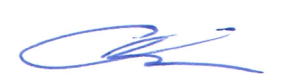 Председатель объединения собственников ____________________ С.Ю. ПавленкоКонтакты: Тел.: +7(916)632 4781E-mail: svetapavlenko@mail.ru    Веб-сайт МКД № 8: http://www.leningradka8.lact.ru                                                                                     Москва, «08» июля 2021 г.               